PERSONAL DETAILSCAREER DETAILSPresent / Last EmploymentPrevious Employment (most recent first)For all teaching posts, please include age range/level & subjects taughtOther Relevant Experience (Including unpaid work experience, career breaks, voluntary work etc)EDUCATION AND ACADEMIC QUALIFICATIONSOther Professional DevelopmentPlease give details of courses relevant to this application and indicate any awards earnedINTERVIEW AVAILABILITYCOVERING LETTERREFERENCESDECLARATIONI confirm that the information given as part of my application is correct and complete to the best of my knowledge.  I understand that the provision of false or misleading statements and/or withholding information in any part of the selection process may result in disciplinary action being taken against me and could result in dismissal from my employment. I understand that the information given will form the basis of my employment record. I confirm that I am not on any barred list, disqualified from working with children or subject to sanctions imposed by a regulatory body or the Secretary of State for Education.If you are returning an electronic version of this form, please enter your name below to confirm your acceptance of this declaration.Signed:                                                                          Date: Please complete the important additional questions for applicants & Equality and Diversity in employment forms below.RETURNING YOUR APPLICATION FORMCompleted forms should be returned:By email: 	Personnel@godalming.ac.ukBy Post: 	Personnel Services		Tuesley Lane		Godalming		Surrey		GU7 1RSDATA PROTECTION & PRIVACY NOTICEThe data provided as part of your application for employment at Godalming College will be handled and processed in accordance with Godalming College’s Data Protection Policy.  This is available to download from the Publications area of the College website.   Please answer the questions below.  This sheet will be separated from your application form by Personnel Services and will not be shown to the short-listing panel.Godalming College celebrates diversity and values the differences between individuals within the college community.  It is our aim to provide equal opportunities for prospective and current staff and we are committed to making reasonable adjustments, in accordance with the Equality Act to remove any barriers – physical or otherwise – that staff and job applicants might encounter. If you require any adjustments as part of the selection process, please contact Personnel Services.EQUALITY & DIVERSITY MONITORINGIn order to monitor our Equality and Diversity provision, we are actively seeking to improve the quality of the data we gather so we can identify any potential sources of discrimination and take action. To help us in this, please answer the questions below.  The information collected will be held on a computerised system in accordance with the requirements of the Data Protection Act 1998 and will be used by the College for monitoring purposes and will not be used as part of the selection process.  This form will be separated from your application form.  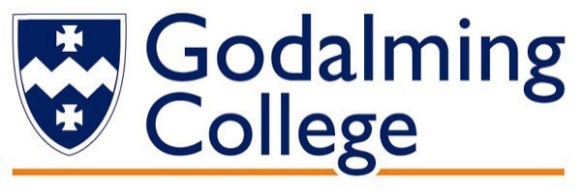 APPLICATION FORMGODALMINGGU7 1RS Phone: 01483 411293e-mail: personnel@godalming.ac.ukwww.godalming.ac.ukAPPLICATION FOR THE POST OF:Part-time Teacher of Health & Social CareCLOSING DATESunday 12th April 2020WHERE DID YOU SEE THIS JOB ADVERTISED?CLOSING DATESunday 12th April 2020SurnameForenames                                                                                   Preferred ForenameAddressAddressAddressCountyPost Codee-mailHome Telephone numberMobile telephone numberTeacher Reference Number (if applicable)Date of recognition as qualified teacher (if applicable)Name & Address of Employer Dates of EmploymentJob TitleFull Time or  Part-time (percentage/hours) Brief description of duties & responsibilitiesAnnual Salary Brief description of duties & responsibilitiesPeriod of notice Brief description of duties & responsibilitiesReason for LeavingName of employerPosition HeldDuties & ResponsibilitiesFull-time or Part-time(% / Hours)Dates of EmploymentFrom          ToDates of EmploymentFrom          ToReason for LeavingActivity / ExperienceDatesFrom            ToDatesFrom            ToName of School/College/UniversityFromToSubjects, Qualifications, Grades, AwardsSecondary (Post 16)Higher Education and/or Professional Qualifications. (Please state teaching qualification, if applicable).Course TitleFromToProviderAwardsPlease specify any dates close to the planned interview dates when you would be unavailable for interview, if invited. Please include in the covering letter below why you are applying for this position. You should outline how your skills, experience and qualities are suited to this role.  One Referee should be your present or most recent employer (Principal or Head teacher if the post is/was a teaching role in a college or school). The other should be a previous employer or person who knows you in a professional capacity.  References will be taken up for short-listed candidates for teaching posts prior to interview unless otherwise requested.Referee One Referee TwoNameNamePositionPositionAddressAddressTelephone Numbere-mailTelephone Numbere-mailIn what capacity does the above know you?In what capacity does the above know you?Can we approach without further reference to you?YES / NOCan we approach without further reference to you?YES / NOIf you were known to either of your referees by another name, please give detailsIf you were known to either of your referees by another name, please give details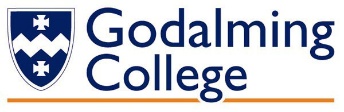 Important Additional Questions for ApplicantsPost Applied for: Name: Title (Mr / Mrs / Miss / Ms / Dr / Other)                                   Title (Mr / Mrs / Miss / Ms / Dr / Other)                                   Title (Mr / Mrs / Miss / Ms / Dr / Other)                                  National Insurance NumberNational Insurance NumberNational Insurance NumberBefore appointment you will be required to produce documentary evidence of your eligibility to take up employment in the UKBefore appointment you will be required to produce documentary evidence of your eligibility to take up employment in the UKBefore appointment you will be required to produce documentary evidence of your eligibility to take up employment in the UKAre you subject to UK Immigration controls?   YESNOIf Yes, please give detailsIf Yes, please give detailsIf Yes, please give detailsAre you related to a Governor or Senior Manager at Godalming College?       If yes, please give details:YESNOCriminal OffencesAs this post is classified as having substantial access to children, appointment will be subject to a DBS check of previous criminal convictions and cautions. You are required, before appointment, to disclose any conviction, caution or binding over including ‘spent’ convictions under the Rehabilitation of Offenders Act 1974 (Exceptions) Order 1975. The amendments to the Exceptions Order 1975 (2013) provide that certain spent convictions and cautions are “protected” and are not subject to disclosure to employers, and cannot be taken into account.  Guidance and criteria on the filtering of these cautions and convictions can be found on the Disclosure and Barring Service website.Criminal OffencesAs this post is classified as having substantial access to children, appointment will be subject to a DBS check of previous criminal convictions and cautions. You are required, before appointment, to disclose any conviction, caution or binding over including ‘spent’ convictions under the Rehabilitation of Offenders Act 1974 (Exceptions) Order 1975. The amendments to the Exceptions Order 1975 (2013) provide that certain spent convictions and cautions are “protected” and are not subject to disclosure to employers, and cannot be taken into account.  Guidance and criteria on the filtering of these cautions and convictions can be found on the Disclosure and Barring Service website.Criminal OffencesAs this post is classified as having substantial access to children, appointment will be subject to a DBS check of previous criminal convictions and cautions. You are required, before appointment, to disclose any conviction, caution or binding over including ‘spent’ convictions under the Rehabilitation of Offenders Act 1974 (Exceptions) Order 1975. The amendments to the Exceptions Order 1975 (2013) provide that certain spent convictions and cautions are “protected” and are not subject to disclosure to employers, and cannot be taken into account.  Guidance and criteria on the filtering of these cautions and convictions can be found on the Disclosure and Barring Service website.Do you have any convictions, cautions, reprimands or final warnings that are not “protected” as defined by the Rehabilitation of Offenders Act 1974 (Exceptions) Order 1975 (as amended in 2013)?	YESNOIf applicable, full details of the above should be enclosed in a separate envelope / document, marked private & confidential, and addressed to Personnel Services. A criminal record will not necessarily be a bar to obtaining employment at Godalming College but failure to disclose this information could result in dismissal.If applicable, full details of the above should be enclosed in a separate envelope / document, marked private & confidential, and addressed to Personnel Services. A criminal record will not necessarily be a bar to obtaining employment at Godalming College but failure to disclose this information could result in dismissal.If applicable, full details of the above should be enclosed in a separate envelope / document, marked private & confidential, and addressed to Personnel Services. A criminal record will not necessarily be a bar to obtaining employment at Godalming College but failure to disclose this information could result in dismissal.EQUALITY & DIVERSITY IN EMPLOYMENTPlease give your Date of BirthDisabilityDo you consider yourself to have a disability?Please place a cross in the appropriate box            YesNoRather not sayGenderPlease place a cross in the appropriate box MaleFemaleTransgenderEthnicityChoose one option that best describes your ethnic group or background by placing a cross in the appropriate boxEthnicityChoose one option that best describes your ethnic group or background by placing a cross in the appropriate boxEthnicityChoose one option that best describes your ethnic group or background by placing a cross in the appropriate boxEthnicityChoose one option that best describes your ethnic group or background by placing a cross in the appropriate boxWhiteWhiteAsian / Asian BritishAsian / Asian BritishEnglish / Welsh / Scottish / Northern Irish / BritishIndianIrishPakistaniGypsy or Irish TravellerBangladeshiAny other White backgroundChineseAny other Asian backgroundMixed / Multiple ethnic groupsMixed / Multiple ethnic groupsBlack / African / Caribbean / Black BritishBlack / African / Caribbean / Black BritishWhite and Black CaribbeanAfricanWhite and Black AfricanCaribbeanWhite and AsianAny other Black / African / Caribbean backgroundAny other Mixed / Multiple ethnic backgroundOther ethnic groupOther ethnic groupThe ethnic groupings used are those recommended by the Equality & Human Rights CommissionThe ethnic groupings used are those recommended by the Equality & Human Rights CommissionArabThe ethnic groupings used are those recommended by the Equality & Human Rights CommissionThe ethnic groupings used are those recommended by the Equality & Human Rights CommissionAny other ethnic groupThe ethnic groupings used are those recommended by the Equality & Human Rights CommissionThe ethnic groupings used are those recommended by the Equality & Human Rights Commission